                                               			                           Świnoujście, dnia 16.08.2016 r.Znak sprawy	WIM.271.1.43.2016.KJ			    Nr pisma: .............................................Strona internetowa Zamawiającego, na której umieszczono ogłoszenie o zamówieniu i udostępniono SIWZ - WIM.271.1.43.2016Wykonawcy-uczestnicy postępowania.Dotyczy:	postępowania WIM.271.1.43.2016 dotyczącego wyboru wykonawcy na realizację zamówienia publicznego na wykonanie przebudowy dachu budynku Szkoły Podstawowej nr 1 w ramach zadania.: „Termomodernizacja obiektów użyteczności publicznej w Świnoujściu”.Zamawiający na mocy przysługujących mu w świetle przepisu art. 38 ust.   4 ustawy z dnia 29 stycznia 2004 r. Prawo zamówień publicznych (Dz. U. z 2015 roku, poz. 2164) uprawnień, niniejszym udziela wyjaśnień w postępowaniu o zamówienie publiczne, przekazując treść pytań Wykonawców i odpowiedzi Zamawiającego wszystkim Wykonawcom, biorącym udział w postępowaniu i publikując je również na stronie internetowej Zamawiającego w następujący sposób:Odpowiedzi na pytania Wykonawcy z dnia 02.08.2016 r.            Pytanie nr 1      Czy zamawiający przewidział montaż drabinek wyjściowych na dach przez wyłazy dachowe?Odpowiedź nr 1 Montaż drabinek wejściowych na dach przez wyłazy dachowe nie jest objęty niniejszym przedmiotem zamówienia.Pytanie nr 2Czy zamawiający przewidział wykonanie wymianów w więźbie dachowej dla wyłazów dachowych?           Odpowiedź nr 2.            Wykonanie wymianów w więźbie dachowej dla wyłazów dachowych nie jest objęte niniejszym przedmiotem zamówienia.           Pytanie nr 3    W jaki sposób projektant przewiduje dostęp do komina zaznaczonego w czerwonym kółku na          zdj. nr 1? Jeśli drogę zaznaczoną na zielono, to czy w punkcie 1 i 2 przewidziano wykonanie  drabinki?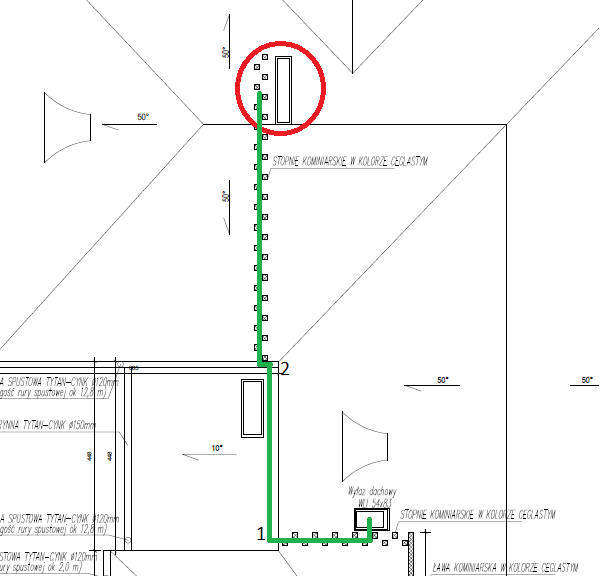 zdj. nr 1          Odpowiedź nr 3.            Projektant przewiduje dostęp do kominów z wykorzystaniem drabiny przenośnej.             Pytanie nr 4 Czy w zakres zadania wchodzi wykończenie ścian na poddaszu wewnątrz budynku?           Odpowiedź nr 4.           Wykończenie ścian poddasza nie wchodzi w zakres zadania.Pytanie nr 5Ile przewiduje się sztuk wywiewek kanalizacyjnych wychodzących ponad dach?            Odpowiedź nr 5.Projekt przewiduje wykonanie trzech wywiewek kanalizacyjnych wychodzących ponad dach.Pytanie nr 6            Podpunkt h) punktu 3.2. opisu technicznego do projektu mówi o demontażu istniejących okien    lukarn dachowych. Czy zamawiający przewiduje ponowny montaż okien pochodzących z demontażu, czy montaż nowych?            Odpowiedź nr 6.           Zamawiający przewiduje ponowny montaż okien pochodzących z demontażu.            Pytanie nr 7Czy zamawiający przewiduje demontaż i ponowny montaż istniejących okien połaciowych (zdj. nr 2)?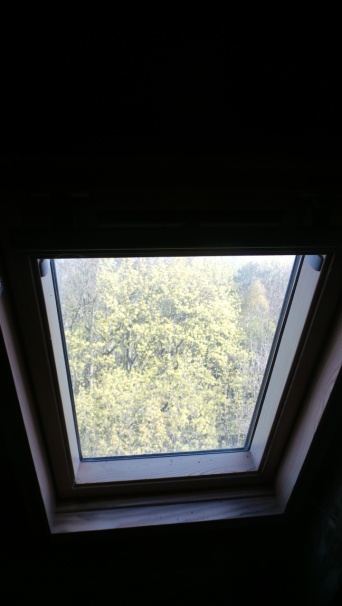 zdj. nr 2Odpowiedź nr 7.           Zamawiający przewiduje ponowny montaż okien pochodzących z demontażu.Pytanie nr 8.          Do czyich obowiązków, Zamawiającego czy Wykonawcy, należy wyniesienie i zabezpieczenie    mebli oraz innych urządzeń znajdujących się na poddaszu (zdj. nr  9 i 10)?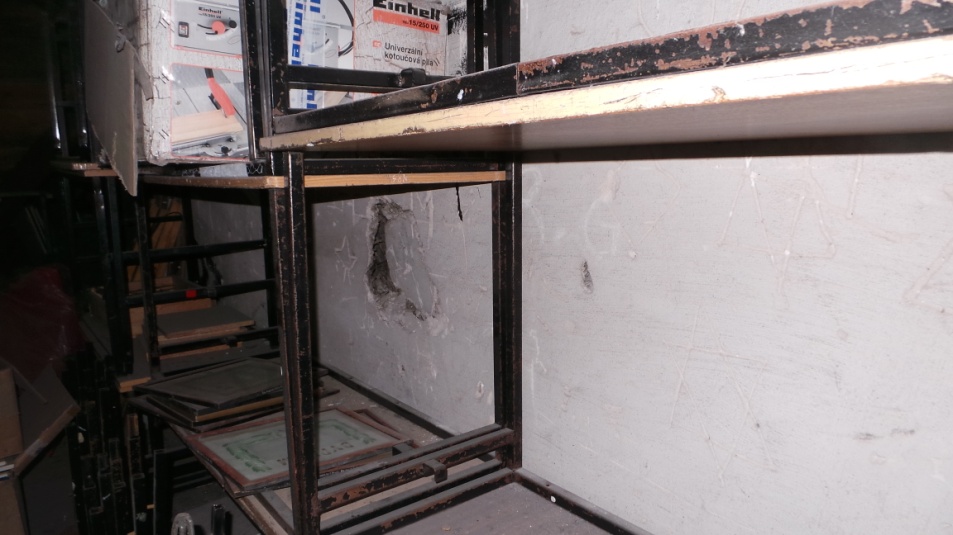 zdj. nr 9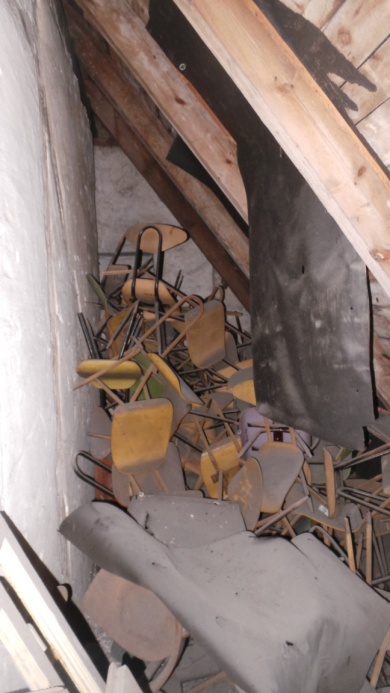 zdj. nr 10Odpowiedź nr 8         Zamawiający usunie względnie zabezpieczy meble oraz wszelkie przedmioty znajdujące się na poddaszu.Pytanie nr 9        Czy Zamawiający przewiduje impregnacie nowych czap kominowych?Odpowiedź nr 9Zamawiający przewiduje impregnację nowych czapek kominowych – jest objęta przedmiotem       zamówienia.Pytanie nr 10          Czy Zamawiający przewiduje utylizacje papy i kto poniesie koszty utylizacji?Odpowiedź nr 10           Koszty utylizacji papy z demontażu ponosi wykonawca.Pytanie nr 11  Czy średnica rynien ma być fi 15 czy jak istniejące fi 19?Odpowiedź nr 11            Średnice rynien należy dostosować do istniejących czyli Ø 190.Pytanie nr 12         Oferent pyta, którą średnice rynien należy uwzględnić w wycenie zadania?Odpowiedź nr 12        W wycenie należy uwzględnić średnicę rynien Ø 190.Pytanie nr 13 Czy Zamawiający zakłada przekrój dachu z warstw od wewnątrz - deska, folia paroprzepuszczalna, kontrłaty, łaty?  Odpowiedź nr 13W opisie technicznym projektu w pkt 3.2.2. i 3.2.3. oraz na rys. nr 4 projektu, opisano szczegółowo warstwy nowego pokrycia dachu.Pytanie nr 14            Czy Zamawiający przewiduje montaż rewizji do rur spustowychOdpowiedź nr 14Zamawiający przewiduje montaż rewizji do rur spustowych – jest objęty przedmiotem zamówienia.Pytanie nr 15          Czy Zamawiający przewiduje malowanie trzonów kominowych po ich otynkowaniu? W punkcie 3.2.4. opisu technicznego do projektu jest napisane, iż „nowe obróbki należy wykonać z blachy cynkowo-tytanowej grubości 0,55 mm patynowanej kolor grafitowy”. Blacha cynkowo-tytanowa o tej grubości patynowana w kolorze grafitowym nie występuje. Oferent prosi Zamawiającego o uściślenie, jaką blachę należy zastosować na opierzenie budynku?Odpowiedź nr 15            Istniejące kominy należy wyremontować poprzez odbicie istniejących tynków,    wypełnienie ubytków spoin zaprawą cementową, położenie nowych wypraw tynkarskich –tynk kat. III cementowo wapienny, malowanie tynku farbą silikonową matową  po uprzednim zagruntowaniu preparatem silikonowym.            Nowe obróbki blacharskie i opierzenia należy wykonać z blachy cynkowo-tytanowej, patynowanej w kolorze grafitowym, grubości 0,55 mm. Blacha gr. O,55 mm jest dostępna na krajowym rynku.Pytanie nr 16 Czy Zamawiający przewiduje montaż kratek zabezpieczających w otworach wywiewnych   kominowych przeciw ptakom?Odpowiedź nr 16           Zamawiający przewiduje montaż kratek zabezpieczających w otworach wywiewnych, kominowych przeciw ptakom.Pytanie nr 17           W punkcie 16 w załączniku 0.0. SIWZ zmiana w podpunkcie 16.5. Zamawiający opisuje w jaki sposób należy określić cenę szacunkową za wykonanie zadania. Oferent pyta:Czy kwota za wykonanie zadania w załączniku 1.0. Oferta musi być tożsama z kwotą wynikającą z zakresu rzeczowo-finansowego, który stanowi załącznik 2.1.? Jeśli tak, to w jaki sposób Oferent ma określić i w jaki sposób zostaną opomiarowane koszty związane z realizacją zadania takie jak: przygotowanie placu budowy, wykonanie zabezpieczeń, wykonanie niezbędnych prób oraz badań na obecność nietoperzy itp.?W jaki sposób Oferent ma ująć koszt prac nieuwzględnionych w zakresie rzeczowo-finansowym, a które są niezbędne pod względem technologicznym do wykonania zadania oraz wynikają z prowadzenia robót takie jak: postawienie i praca rusztowania zewnętrznego fasadowego itp.?Czy Zamawiający wyraża zgodę na modyfikowanie lub dopisywanie nieujętych pozycji w zakresie rzeczowo-finansowym, a które są w zakresie zadania takich jak impregnacja czapek kominowych, gruntowanie oraz malowanie kominów?Odpowiedź nr 17kwota za wykonanie zadania musi być tożsama z kwotą wynikającą z zakresu   rzeczowo-finansowego (załącznik 2.1.). Koszty związane z przygotowaniem placu budowy itp. należy ująć w kosztach pośrednich,                 b. w żadnym punkcie SIWZ Zamawiający nie sugerował Wykonawcy          wykonywania remontu  dachu z rusztowań fasadowych.                 c.  Zamawiający nie wyraża zgody na modyfikowanie lub dopisywanie  pozycji w    zakresie rzeczowo-finansowym.Pytanie nr 18Kto jest właścicielem terenu pod rusztowanie zewnętrzne które jest niezbędne do realizacji tego zadania? Odpowiedź nr 18                 Właścicielem terenu przyległego do budynku szkoły jest Gmina-Miasto ŚwinoujściePytanie nr 19Czy Zamawiający przewiduje ograniczenia czasowe w trakcie wykonywania prac w dniach roboczych oraz czy można wykonywać prace w dniu ustawowo wolnym od pracy np. sobota.Odpowiedź nr 19                 Prace należy prowadzić w sposób  nie kolidujący z bieżącym funkcjonowaniem  obiektów szkolnych. Organizację robót należy dostosować do czynnego obiektu szkolnego,  uwzględniając także pracę w godzinach poza lekcyjnych oraz w dniach ustawowo wolnych od pracy.   Odpowiedzi na pytania Wykonawcy z dnia 04.08.2016 r.                                                                                                                                                                                                                                                                                                                                                                                                                                                                                                                                                                                                                                                                                                                                                                                                                                                                                                                                                                                                                                                                                                                                                                                                                                                                                                                                                                                                                                                                                                                                                                                                                                                                                                                                                                                                                                                                                                                                                                                                                                                                                                                                                                                                                                                                                                                                                                                                                                                                                                                                                                                                                                                                                                                                                                                                                                                                                                                                                                                                                                                                                                                                                                                                                                                                                                                                                                                                                                                                                                                                                                                                                                                                                                                                                                                                                                                                                                                                                                                                                                                                                                                                                                                                                                                                                                                                                                                                                                                                                                                                                                                                                                                                                                                                                                                                                                                                                                                                                                                                                                                                                                                                                                                                                                                                                                                                                                                                                                                                                                                                                                                                                                                                                                                                                                                                                                                                                                                                                                                                                                                                                                                                                                                                                                                                                                                                                                                                                                                                                                                                                                                                                                                                                                                                                                                                                                                                                                                                                                                                                                                                                                                                                                                                                                                                                                                                                                                                                                                                                                                                                                                                                                                                                                                                                                         Pytanie nr 1 Czy Zamawiający dysponuje ustandaryzowanym przedmiarem robót ?Odpowiedź nr 1            Tak, Zamawiający dysponuje ustandaryzowanym przedmiarem robót.Pytanie nr 2  Czy Zamawiający przewidział wykonanie remontu dachu z uwzględnieniem rusztowań? Jeżeli tak to proszę o wskazanie optymalnego rozwiązania co do systemu rusztowań dla przedmiotowej inwestycji.Odpowiedź nr 2             Technologia wykonywania prac jest po stronie Wykonawcy. Pytanie nr 3           Po czyjej stronie leży zapewnienie bezpieczeństwa przebywających dzieci w szkole podczas remontu dachu ? Jeżeli po stronie Wykonawcy to proszę o wskazanie zakresy i sposobu w jaki ma to przebiegać. Odpowiedź nr 3.          Zapewnienie bezpieczeństwa przebywających dzieci w szkole podczas remontu dachu  leży po stronie Wykonawcy. Pod pojęciem prowadzenia robót w sposób  bezpieczny i niekolidujący z bieżącym funkcjonowaniem  szkoły Zamawiający rozumie organizację robót dostosowaną do czynnego obiektu szkolnego, ze szczególnym zachowaniem przepisów bhp, uwzględniającą także pracę w godzinach pozalekcyjnych i w dniach wolnych od zajęć szkolnych.                                                                                                                                                                                                                                                                                                                                                                                                                                                                                                                                                                                                                                                                                                                                                                                                                                                                                                                                                                                                                                                                                                                                                                                                                                                                                                                                                                                                                                                                                                                                                                                                                                                                                                                                                                                                                                                                                                                                                                                                                                                                                                                                                                                                                                                                                                                                                                                                                                                                                                                                                                                                                                                                                                                                                                                                                                                                                                                                                                                                                                                                                                                                                                                                                                                                                                                                                                                                                                                                                                                                                                                                                                                                                                                                                                                                                                                                                                                                                                                                                                                                                                                                                                                                                                                                                                                                                                                                                                                                                                                                                                                                                                                                                                                                                                                                                                                                                                                                                                                                                                                                                                                                                                                                                                                                                                                                                                                                                                                                                                                                                                                                                                                                                                                                                                                                                                                                                                                                                                                                                                                                                                                                                                                                                                                                                                                                                                                                                                                                                                                                                                                                                                                                                                                                                                                                                                                                                                                                                                                                                                                                                                                                                                                                                                                                                                                                                                                                                                                                                                                                                                                                                                                                                                                                                                            Pytanie nr 4           Czy Zamawiający ma świadomość, iż pozytywne rozpoznanie ornitologiczne i chiropterologiczne może uniemożliwić wykonanie remontu dachu w maksymalnym terminie do 20.03.2017 r. Czy w związku z tym Zamawiający przewiduje przesunięcie tego terminu? Jeśli nie to czy Zamawiający przewiduje inne alternatywne rozwiązania dające możliwość wykonania inwestycji w trakcie okresu lęgowego ptaków?Odpowiedź nr 4                      Pierwsza czynność Wykonawcy przed rozpoczęciem robót to wykonanie rozpoznania ornitologicznego i chiropterologicznego. W przypadku występowania gniazd lub siedlisk ptaków, Zamawiający wystąpi do Zachodniopomorskiej Rejonowej Dyrekcji Ochrony Środowiska celem uzyskania zezwolenia na odstępstwo od zakazów obowiązujących w stosunku do chronionych gatunków zwierząt i ptaków. W przypadku nie uzyskania zezwolenia Zamawiający dopuszcza możliwość zmiany terminu.Pytanie nr 5.Czy Zamawiający przewiduje wykonanie nowych czap kominowych? Jeżeli tak to w jakiej technologii?Odpowiedź nr 5. Wykonanie nowych czap kominowych jest objęte przedmiotem zamówienia. Technologia ich wykonania jest po stronie Wykonawcy.Pytanie nr 6.Jeżeli w trakcie remontów kominów Wykonawca stwierdzi, iż nadają się do rozbiórki i ponownego murowania to czy Zamawiający udzieli zamówienia uzupełniającego dotyczącego tej części inwestycji?Odpowiedź nr 6.          Udzielenie zamówienia uzupełniającego w odniesieniu do całości robót występujących w   przedmiocie zamówienie reguluje zapis w projekcie umowy § 4 ust. 1.Pytanie nr 7.Kto ponosi koszty wykonania badań ornitologicznych i chiropterologicznych w przypadku braku zgody Rejonowej Dyrekcji Ochrony Środowiska co do wykonania inwestycji.Odpowiedź nr 7.Koszty wymienionych badań ponosi Wykonawca.